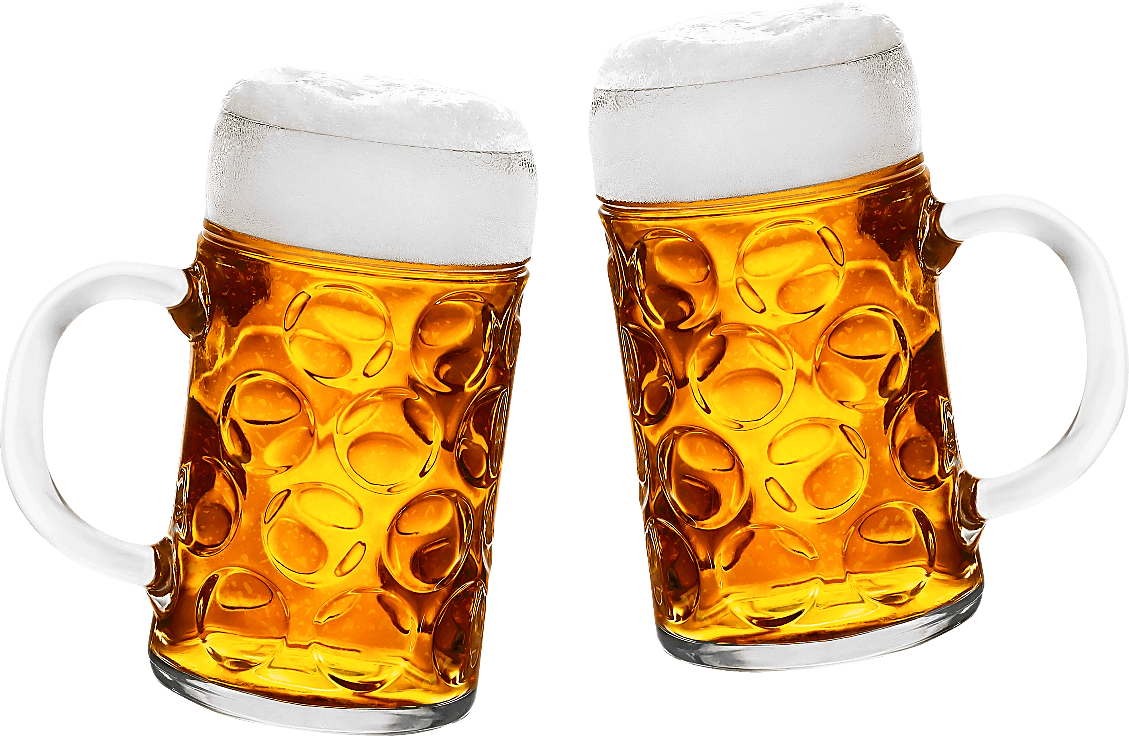 BRAUEREIRESTAURANT – STADEL                NUR BARZAHLUNGPreise inklusive 8.1 % Mehrwertsteuer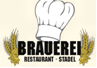 GETRÄNKESussgetranke:Coca-Cola              Coca-Cola                   Ice-Tee                           Ice-Tee                  Rivella                    Rivella                          Citro                             Citro                              Coca-Cola Zero             Coca-Cola Zero             Mineral              Mineral               Fanta / Sinalco             Fanta / Sinalco            Shorley            ShorleyMineralwasser                Kaffees und Tee:EspressoCafé creme                                                                                               Latte Macchiato                                       SchaleOvo                                 SchoggiTee diverse Aromen                                          Preise inklusive 8.1 % Mehrwertsteuer                      UNSERE BIERESchützengarten – Bier vom Fass:Herrgöttli                              2dl             Fr. 4.10.-Stange                                  3dl             Fr. 4.30.-Grosses                                 5dl             Fr. 5.90.-Flaschen Biere:Flasche                                 50cl            Fr. 5.90.-Erdinger Weissbier                50cl            Fr. 6.90.-Alkoholfreie Biere:Schützengarten                     50cl             Fr. 5.90.-Apfelweine:Möhl Saft vom Fass ohne Alkohol             50cl            Fr. 5.90.-Möhl Saft vom Fass mit Alkohol                50cl            Fr. 5.90.-Preise inklusive 8.1 % MehrwertsteuerVORSPEISENSuppen:Bouillon NaturBouillon mit BackerbsenTagessuppe s`hät solangs hätSalat:Grüner SalatGemischter SalatGrosser SalattellerTomatensalat mit MozzarellaChefsalat mit Rohschinken, Blattsalate, Brot-Croûtons und lauwarmen PilzenWurstsalat einfachWurstsalat garniertWurst – Käsesalat einfachWurst – Käsesalat garniertThon Salat einfachThon Salat garniertMenüsalat – klein                                                                                                        Preise inklusive 8,1 % Mehrwertsteuer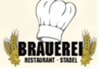                                        HAUPTGANGTartar Portion / Auf VorbestellungTartar NaturTartar CalvadosTartar WhiskyTartar Cognac                                Reichlich garniert und Toast / ButterSchnitzel:Schweinsschnitzel paniertSchweinsschnitzel KräuterbutterRahmschnitzel Schweinsschnitzel Madagaskar                        Zu allen Schweinsschnitzel servieren wir Ihnen                                 Pommes frites, Reis oder TeigwarenSchweinssteak`s:Schweinssteak KräuterbutterSchweinssteak MadagaskarSchweinssteak CocnacrahmsauceZu allen Schweinssteak`s servieren wir IhnenPommes frites, Reis oder TeigwarenPreise inklusive 8,1 % Mehrwertsteuer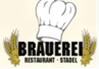 Rindsfilet`s:Rindsfilet Don Promillo an feiner Jack Daniel`s SauceRindsfilet KräuterbutterRindsfilet Braui mit Chnobli und grünem Pfeffer                            Zu allen Rindsfilet`s servieren wir Ihnen                                Pommes frites, Reis oder TeigwarenExtra:Grosse Portion Pommes fritesKlein Portion Pommes frites                            Für unserer Kleinen:Mickey Mouse Schnitzel paniert mit PommesGoofy Schnitzel Natur mit PommesPreise inklusive 8.1 % MehrwertsteuerUNSERE SPEZIALITATCordonbleu’s:ClassicSchinken, KäseHawaiiSchinken, Käse, AnanasGorgonzolaSchinken, GorgonzolaWalliserSchinken, Raclettekäse,TomatenBrauiRohschinken, Vorderschinken,Käse, TomatenJägerartSchinken, Käse, Peperoni,Pilze, ZwiebelnVeckerSchinken, Käse, Chnobli,ZwiebelnPikantSchinken, Käse, Chnobli, Chili,TomatenFörsterSchinken, Käse, Pilze,Rohschinken, Chnobli, ZwiebelnPreise inklusive 8.1 % MehrwertsteuerPopeyeSchinken, Käse, Spinat, TomatenSicilianaSchinken, Käse, Mozzarella,Basilikum, TomatenChoricoSchinken, Käse, Salami scharf,Chnobli, TomatenAlexanderSchinken, Käse, Birnen, AnanasHüttenwartRohschinken, 2 Käse, Salami, Tomaten,parfümiert mit WhiskyMadrasSchinken, Käse, Früchte, Curry scharfMarmorSüsskäse, Raclettekäse, Feigen,Schinken, RöstzwiebelnHäxeträumliCantadoukäse, Fontalkäse, Peperoncini, VorderschinkenÄlplerartRezenter Bergkäse, Rohschinken,Zwiebeln, TomatePreise inklusive 8.1 % MehrwertsteuerMadagasiGrüner Pfeffer, Paprika, Gorgonzola,Raclettekäse, VorderschinkenNöggi Spezial3 Käse, Salami Chorizo, Vorderschinken, Rohschinken, Chnobli, TomatenAmericanoSpeck, Zwiebeln, Cheddar,Raclettekäse, SchinkenTropicanaBananen, Schinken, Raclettekäse, MascarponeZu allen Cordonbleu’s servieren wir IhnenPommes frites, Reis oder TeigwarenWenn jemand einen gemischten Salat möchte als Beilage (Fitness) zusätzlich 5.50-Preise inklusive 8.1 % MehrwertsteuerSpirituosenMartini Weiss                                4clCampari                                       4cl Campari OrangeAppenzeller                                 4clVielle Prune                                 4clBaccardi                                      4clWilliams                                       4clCynar                                          4clRamazotti                                    4clGrappa                                        4clAmaretto                                     4clGin-tonicGespritzter Weisswein GrossGespritzter Weisswein KleinHugoAperolspritzLimoncello                                  4cl              NUR BARZAHLUNGPreise inklusive 8.1 % Mehrwertsteuer0,3Fr. 4.30.-0,5Fr. 5.40.-0,3Fr. 4.30.-0,5Fr. 5.40.-0,3Fr. 4.30.-0,5Fr. 5.40.-0,3Fr. 4.30.-0,5Fr. 5.40.-0,3Fr. 4.30.-0,5Fr. 5.40.-0,3Fr. 4.30.-0,5Fr. 5.40.-0,3Fr. 4.30.-0,5Fr. 5.40.-0,3Fr. 4.30.-0,50,2                 Fr. 5.40.-Fr. 3.50.-301302312313306307310311303304315314319318Fr. 4.30.-Fr. 4.30.-Fr. 5.40.-Fr. 4.80.-Fr. 5.40.-Fr. 5.40.-Fr. 4.10.-40240141541741841940740%ZwetschgenluzFr. 5.90.-40%KrauterluzFr. 5.90.-40%KernobstFr. 5.90.-40%CorrettoGrappaFr. 7.50.-404405406403501502504505507509511512Fr. 7.50.-Fr. 8.50.-Fr. 9.50.-Fr. 9.00.-Fr. 10.50.-Fr. 17.80.-Fr. 15.50.-Fr. 15.50.-010405060708091011121314151617Fr. 15.50.-Fr. 17.80.-Fr. 16.50.-Fr. 18.50.-Fr. 15.50.-Fr. 18.50.-Fr. 6.50.-2224262860616263173109180Fr. 30.50.-Fr. 32.50.-Fr. 32.50.-Fr. 32.50.-Fr. 24.80.-Fr. 24.80.-Fr. 27.50.-Fr. 27.50.-Fr. 29.50.-Fr. 29.50.-Fr. 29.50.-Fr. 41.50.-Fr. 41.50.-Fr. 41.50.-120122123124130131Fr. 8.50.-Fr. 6.50.-Fr. 13.50.-Fr. 13.50.-737074724175777679788180838285848786KleinGrossFr. 29,50.-Fr. 33.50.-KleinGrossFr. 30,50.-Fr. 33,50.-KleinGrossFr. 30,50.-Fr. 35,50.-KleinGrossFr. 30,50.-Fr. 35,50.-KleinGrossFr. 31,50.-Fr. 35,50.-KleinGrossFr. 31,50.-Fr. 35,50.-KleinGrossFr. 31,50.-Fr. 35,50.-KleinGrossFr. 30,50.-Fr. 35,50.-KleinGrossFr. 31,50.-Fr. 35,50.-KleinGrossFr. 31,50.-Fr. 35.50.-KleinGrossFr. 31,50.-Fr. 35.50.-KleinGrossFr. 32,50.-Fr. 38,50.-KleinGrossFr. 31,50.-Fr. 35,50.-KleinGrossFr. 32,50.-Fr. 38,50.-KleinGrossFr. 31,50.-Fr. 35,50.-KleinGrossFr. 32,50.-Fr. 38,50.-KleinGrossFr. 32,50.-Fr. 38,50.-KleinGrossFr. 32,50.-Fr. 38,50.-898891909392959497969998708709152151154153KleinGrossFr. 32,50.-Fr. 38.50.-KleinGrossFr. 32,50.-Fr. 38.50.-KleinGrossFr. 32,50.-Fr. 38,50.-KleinGrossFr. 30,50.-Fr. 35,50.-84716156157702703500501602605603652617614601607623630355354357356Fr. 10.00.-Fr. 10.00.-Fr. 11.50.-Fr. 10.00.-Fr. 10.00.-Fr. 10.00.-Fr. 7.50.-Fr. 10.00.-Fr. 9.50.-Fr. 8.50.-Fr. 9.50.-Fr. 11,50.-Fr. 10.50.-Fr. 7.50.-Fr. 11.50.-Fr. 11.50.-Fr. 8.50.-